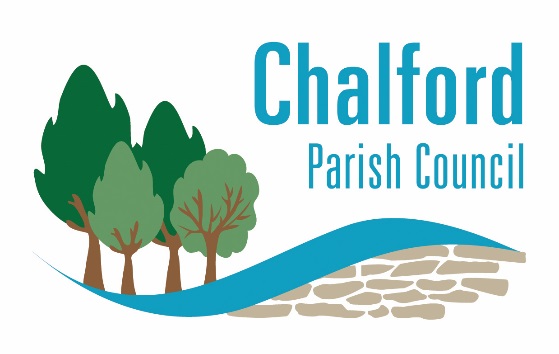 			The Parish Centre, 50 Gerald's Way, 					Chalford, Stroud, Gloucestershire GL6 8FJ				Donations for Ukrainian Refugees We are collecting items on behalf of the Ukrainian Catholic Church in Gloucester.Donations can be taken to the Parish Centre, 50 Geralds way from 9am to 3.30pm until Wednesday 16th March (the office is closed on Fridays).Please note the items that can be donated as it is very specific, no other items can be accepted.Dry food, pasta, rice etcTinned foodSleeping bagsCamping ground matsCamping stoves & metal camping cupsTin openersFirst aid supplies such as plasters, sudocream, bandages.Medication such as paracetamol, ibruprofen.ClingfilmAdult glovesThermal underwearBatteries - AA, AAA etc.Hand held torches and head torchesToiletries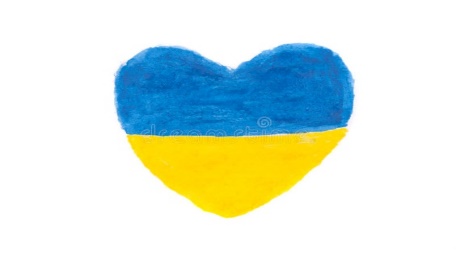 Many thanks